Business Support Officer (Statutory Services)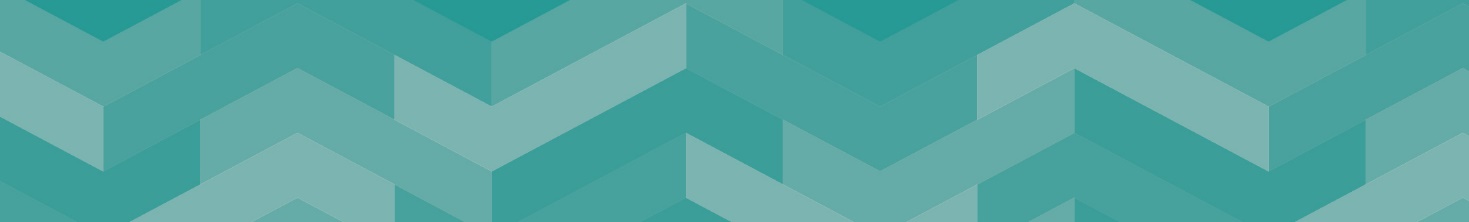 Grade 5Our VisionWe have a clear vision for Staffordshire - an innovative, ambitious and sustainable county, where everyone has the opportunity to prosper, be healthy and happyOur OutcomesWe want everyone in Staffordshire to:Have access to more good jobs and share the benefit of economic growthLive in thriving and sustainable communitiesBe healthier and more independent for longerOur ValuesOur People Strategy sets out what we all need to do to make Staffordshire County Council a great place to work, where people are supported to develop, flourish and contribute to our ambitious plans.  Our values are at the heart of the Strategy to ensure that the focus is on what is important to the organisation and the people it serves:Ambitious – We are ambitious for our communities and citizensCourageous – We recognise our challenges and are prepared to make 
courageous decisionsEmpowering – We empower and support our people by giving them 
the opportunity to do their jobs well.About the ServiceBusiness and Executive Support is a professional support function which: Ensures consistent high-level business support across the organisation Flexible and able to meet fluctuations in demand within existing resources Clearly defines the relationship between business support and the services, maximising the potential and skills of support staff. Supporting Children and Families Service to create an environment where families are supported to stay together safely and live well in their communities by building on their strengths.Reporting RelationshipsResponsible to: Business Support Team LeaderResponsible for: N/AKey Accountabilities: Servicing meetings: coordinating the circulation of agendas and relevant papers; scheduling and diary management; attendance at meetings; and taking and distributing appropriate notes. This will include child protection conferences.To provide support and assistance to managers across a range of services, policies and processes.Accurately input and maintain information ensuring children’s/families/staff system records are kept up to date.Completing a range of administrative and customer care tasks ensuring compliance with business processes and Service Level Agreements Undertake a range of financial transactions including cash handling, holding/managing Purchase card transactions, placing orders for services/equipment, goods receipting on in accordance with Financial Regulations through the County Council’s Finance and Procurement systems. Monitoring and maintaining financial records for the service in accordance with Financial Regulations ensuring that any discrepancies are flagged to the relevant team. To provide support advice and guidance to staff in the use of the IT and related software including basic induction into systems and processes as appropriate. Maintaining knowledge of legislation, policies, guidance, processes and best practice relating to the service areaProfessional Accountabilities:The post holder is required to contribute to the achievement of the Council objectives through:Financial ManagementPersonal accountability for delivering services efficiently, effectively, within budget and to implement any approved savings and investment allocated to the service. People ManagementEngaging with People Management policies and processes	EqualitiesEnsuring that all work is completed with a commitment to equality and anti-discriminatory practice, as a minimum to standards required by legislation.Climate ChangeDelivering energy conservation practices in line with the Council’s climate change strategy.Health and SafetyEnsuring a work environment that protects people’s health and safety and that promotes welfare, and which is in accordance with the Council’s Health & Safety policy.SafeguardingCommitment to safeguarding and promoting the welfare of vulnerable groups.The content of this Job Description and Person Specification will be reviewed on a regular basis.Person Specification 					A = Assessed at Application I = Assessed at Interview T = Assessed through Test If a disabled person meets the criteria indicated by the Disability Confident scheme symbol and provides evidence of this on their application form, they will be guaranteed an interview. 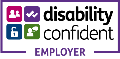 We are proud to display the Disability Confidence Symbol, which is a recognition given by Job centre plus to employers who agree to meet specific requirements regarding the recruitment, employment, retention, and career development of disabled people.If you need a copy of this information in large print, braille, another language on cassette or disc, please ask us by contacting Talent & Resourcing Team 01785 278300Minimum Criteria for Disability ConfidentScheme *CriteriaMeasured byQualifications/Professional membership• An IT qualification equivalent to the competency level of ECDL or equivalent• Level III in Business Administration or equivalent experience • GCSE English and Maths grade C or 4 or equivalentAAAKnowledge and Experience• Ability to interpret and accurately input and retrieve data tosupport performance management.• Experience of using Microsoft Office or equivalent softwarepackage.• Experience of office procedures, systems and equipment.• Experience of using computer-based information systems.• Working within a team, preferably in an office environment.• Working with internal/external customers to provide a qualityservice.• Understanding of the County Council and its role in thecommunity.• Previous experience of servicing meetings including notetaking.• Experience of maintaining financial information for auditrequirementsA/TA/I/TA/IA/IA/IA/IA/IA/IA/ISkillsThis post is designated as a casual car user • Good written and oral communication skills at all levels – thispost will involve liaison with a range of professionals andmembers of the public.• Sensitive and attentive listening skills and the ability toaccurately record the outcome of discussions and meetingsfor a diverse audience.• Flexible approach – demonstrating ability to respondpositively to changes in allocation of work at short notice.• It is expected that all employees will have a commitment tofurther training and development commensurate with thegrade.• A commitment to equal opportunities and anti-discriminatorypractice and to work with a diverse customer base.• Numerical skills with attention to detail.• Good time management and organisational skills with anability to work under pressure to meet deadlines and on owninitiative.• Demonstrate good interpersonal skills to advise and mentorother staff within the office on IT related issues.ALL/A/I